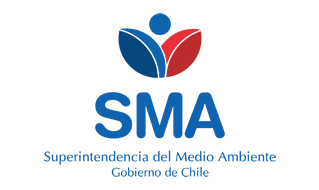 
INFORME DE FISCALIZACIÓN AMBIENTAL
Normas de Emisión
LOURDES S.A. - ISLA DE MAIPO 
DFZ-2021-20-XIII-NE


Fecha creación: 13-01-2021

1. RESUMEN
El presente documento da cuenta del informe de examen de la información realizado por la Superintendencia del Medio Ambiente (SMA), al establecimiento industrial “LOURDES S.A. - ISLA DE MAIPO”, en el marco de la norma de emisión NE 90/2000 para el reporte del período correspondiente entre ENERO de 2020 y SEPTIEMBRE de 2020.Entre los principales hallazgos se encuentran:  - No informar el autocontrol- No reportar todos los parámetros solicitados- No reportar con la frecuencia por parámetro solicitada2. IDENTIFICACIÓN DEL PROYECTO, ACTIVIDAD O FUENTE FISCALIZADA
3. ANTECEDENTES DE LA ACTIVIDAD DE FISCALIZACIÓN
4. ACTIVIDADES DE FISCALIZACIÓN REALIZADAS Y RESULTADOS
	4.1. Identificación de la descarga
	4.2. Resumen de resultados de la información proporcionada
Punto Descarga: PUNTO 2 PER. VENDIMIA* En color los hallazgos detectados.
Punto Descarga: PUNTO 1 PER. NORMAL* En color los hallazgos detectados.
5. CONCLUSIONES
6. ANEXOS
RolNombreFirmaAprobadorPATRICIO WALKER HUYGHE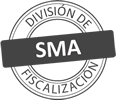 ElaboradorVERONICA ALEJANDRA GONZALEZ DELFINTitular de la actividad, proyecto o fuente fiscalizada:
EMPRESAS LOURDES S A
Titular de la actividad, proyecto o fuente fiscalizada:
EMPRESAS LOURDES S A
RUT o RUN:
79868770-0
RUT o RUN:
79868770-0
Identificación de la actividad, proyecto o fuente fiscalizada:
LOURDES S.A. - ISLA DE MAIPO 
Identificación de la actividad, proyecto o fuente fiscalizada:
LOURDES S.A. - ISLA DE MAIPO 
Identificación de la actividad, proyecto o fuente fiscalizada:
LOURDES S.A. - ISLA DE MAIPO 
Identificación de la actividad, proyecto o fuente fiscalizada:
LOURDES S.A. - ISLA DE MAIPO 
Dirección:
ISLA DE MAIPO, REGIÓN METROPOLITANA
Región:
REGIÓN METROPOLITANA
Provincia:
TALAGANTE
Comuna:
ISLA DE MAIPO
Motivo de la Actividad de Fiscalización:Actividad Programada de Seguimiento Ambiental de Normas de Emisión referentes a la descarga de Residuos Líquidos para el período comprendido entre ENERO de 2020 y SEPTIEMBRE de 2020Materia Específica Objeto de la Fiscalización:Analizar los resultados analíticos de la calidad de los Residuos Líquidos descargados por la actividad industrial individualizada anteriormente, según la siguiente Resolución de Monitoreo (RPM): 
- SISS N° 3456/2009Instrumentos de Gestión Ambiental que Regulan la Actividad Fiscalizada:La Norma de Emisión que regula la actividad es: 
- 90/2000 ESTABLECE NORMA DE EMISION PARA LA REGULACION DE CONTAMINANTES ASOCIADOS A LAS DESCARGAS DE RESIDUOS LIQUIDOS A AGUAS MARINAS Y CONTINENTALES SUPERFICIALESPunto DescargaNormaTabla cumplimientoMes control Tabla CompletaCuerpo receptorN° RPMFecha emisión RPMPUNTO 1 PER. NORMALNE 90/2000Tabla 1-RIO MAIPO345624-09-2009PUNTO 2 PER. VENDIMIANE 90/2000Tabla 1ABRILRIO MAIPO345624-09-2009Período evaluadoN° de hechos constatadosN° de hechos constatadosN° de hechos constatadosN° de hechos constatadosN° de hechos constatadosN° de hechos constatadosN° de hechos constatadosN° de hechos constatadosN° de hechos constatadosN° de hechos constatadosPeríodo evaluado1-23456789Período evaluadoInforma AutoControlEfectúa DescargaReporta en plazoEntrega parámetros solicitadosEntrega con frecuencia solicitadaCaudal se encuentra bajo ResoluciónParámetros se encuentran bajo normaPresenta RemuestraEntrega Parámetro RemuestraInconsistenciaEne-2020NONO APLICANO APLICANO APLICANO APLICANO APLICANO APLICANO APLICANO APLICANO APLICAFeb-2020SISINOSINOSISISISINO APLICAMar-2020SISISISINOSISINO APLICANO APLICANO APLICAAbr-2020SISINONONOSISINO APLICANO APLICANO APLICAMay-2020SISISISINOSISINO APLICANO APLICANO APLICAJun-2020NONO APLICANO APLICANO APLICANO APLICANO APLICANO APLICANO APLICANO APLICANO APLICAJul-2020NONO APLICANO APLICANO APLICANO APLICANO APLICANO APLICANO APLICANO APLICANO APLICAAgo-2020NONO APLICANO APLICANO APLICANO APLICANO APLICANO APLICANO APLICANO APLICANO APLICASep-2020NONO APLICANO APLICANO APLICANO APLICANO APLICANO APLICANO APLICANO APLICANO APLICAPeríodo evaluadoN° de hechos constatadosN° de hechos constatadosN° de hechos constatadosN° de hechos constatadosN° de hechos constatadosN° de hechos constatadosN° de hechos constatadosN° de hechos constatadosN° de hechos constatadosN° de hechos constatadosPeríodo evaluado1-23456789Período evaluadoInforma AutoControlEfectúa DescargaReporta en plazoEntrega parámetros solicitadosEntrega con frecuencia solicitadaCaudal se encuentra bajo ResoluciónParámetros se encuentran bajo normaPresenta RemuestraEntrega Parámetro RemuestraInconsistenciaEne-2020SISINOSINOSISINO APLICANO APLICANO APLICAFeb-2020SISINOSINOSISINO APLICANO APLICANO APLICAMar-2020SISISISINOSISINO APLICANO APLICANO APLICAAbr-2020SISINOSINOSISINO APLICANO APLICANO APLICAMay-2020SISISISINOSISINO APLICANO APLICANO APLICAJun-2020SISISISINOSISINO APLICANO APLICANO APLICAJul-2020SISISISINOSISINO APLICANO APLICANO APLICAAgo-2020SISISISINOSISINO APLICANO APLICANO APLICASep-2020SISINOSINOSISINO APLICANO APLICANO APLICAN° de Hecho ConstatadoExigencia AsociadaDescripción del Hallazgo1Informar el autocontrolEl titular no informa el autocontrol correspondiente al período:
- PUNTO 2 PER. VENDIMIA en el período 01-2020
- PUNTO 2 PER. VENDIMIA en el período 06-2020
- PUNTO 2 PER. VENDIMIA en el período 07-2020
- PUNTO 2 PER. VENDIMIA en el período 08-2020
- PUNTO 2 PER. VENDIMIA en el período 09-20203Reportar todos los parámetros solicitadosEl titular no informa en su autocontrol la totalidad de los parámetros indicados en su programa de monitoreo, correspondiente al período: 
- PUNTO 2 PER. VENDIMIA en el período 04-20204Reportar con la frecuencia por parámetro solicitadaEl titular no informa en su autocontrol la totalidad de las muestras solicitadas para los parámetros indicados en su programa de monitoreo, correspondiente al período: 
- PUNTO 1 PER. NORMAL en el período 01-2020
- PUNTO 1 PER. NORMAL en el período 02-2020
- PUNTO 1 PER. NORMAL en el período 03-2020
- PUNTO 1 PER. NORMAL en el período 04-2020
- PUNTO 1 PER. NORMAL en el período 05-2020
- PUNTO 1 PER. NORMAL en el período 06-2020
- PUNTO 1 PER. NORMAL en el período 07-2020
- PUNTO 1 PER. NORMAL en el período 08-2020
- PUNTO 1 PER. NORMAL en el período 09-2020
- PUNTO 2 PER. VENDIMIA en el período 02-2020
- PUNTO 2 PER. VENDIMIA en el período 03-2020
- PUNTO 2 PER. VENDIMIA en el período 04-2020
- PUNTO 2 PER. VENDIMIA en el período 05-2020N° AnexoNombre AnexoNombre archivo1Memorándum Derivación DSC N° 1/2021Memorándum Derivación DSC N° 1/2021.pdf2Anexo Informe de Fiscalización - Informes de EnsayoAnexo Informes de Ensayo LOURDES S.A. - ISLA DE MAIPO.zip3Anexo Informe de Fiscalización - Comprobante de EnvíoAnexo Comprobante de Envío LOURDES S.A. - ISLA DE MAIPO.zip4Anexo Informe de FiscalizaciónAnexo Datos Crudos LOURDES S.A. - ISLA DE MAIPO.xlsx